Открытый урокпреподавателя ГБПОУ РО «Таганрогский музыкальный колледж» Федулеевой Аллы Васильевны в рамках проведения заседания преподавателей народного отделения МБУ ДО «ДШИ» НР РО05 февраля 2021 года В работе отделения приняли участие:  с. Вареновка – ЦуманенкоН.В.,  ПрокопенкоТ.В.,  МиносянН.А., с. Синявское –Пироженко Н.Ф., Новоприморский филиал - Страшевский А.В.Тема урока «Развитие технических навыков обучающихся в младших классах ДМШ и ДШИ по классу аккордеона и баяна»Цель открытого урока – подчеркнуть единство художественного и технического развития учащихся на примере работы над техническим комплексом с учащимися младших классов ДМШ и ДШИ.Основные задачи  урока:Сравнить и проанализировать технический минимум различных образовательных программ по специальности «Народные инструменты – аккордеон, баян».Проанализировать развитие мышления, внимания, координацию рук.Проанализировать различные компоненты слуха – внутренний, метроритмический, фактурный, звуковысотный, гармонический.Проанализировать способы и приёмы в работе над усвоением технических навыков.Выявить взаимосвязь в работе над гаммой и этюдами.На уроке преподавателя Федулеевой А.В, были продемонстрированы уровень усвоения технического минимума с ученицей 2-го класса ДМШ по ДПОП 8 (9) Пудря Варварой – 8 лет; исполнены гамма До-мажор, «Этюд» К. Черни, «Полька» Аз. Иванова.Все вышепоставленные задачи и цели по развитию технических навыков были проработаны, проиллюстрированы преподавателем с показом и анализом ошибок в работе обучающегося над гаммой, арпеджио, аккордами, в «Этюде» над метроритмом, динамикой, сменами меха. В «Польке» – исполнительскими способностями, концентрацией внимания и умением управлять эмоциями.Преподаватели ДШИ – Цуманенко Н.В., Прокопенко Т.В., Пироженко Н.Ф., Страшевский А.В., Миносян Н.А. приняли активное участие в обсуждении исполнения и данной темы.Были практические упражнения с демонстрацией А.В. Федулеевой и А.В. Страшевским. Преподаватели Цуманенко Н.В., Прокопенко Т.В., Миносян Н.А. отметили, что исходя из собственного опыта в работе над техникой исполнения различных элементов, важно учитывать индивидуальные способности и возможности обучающегося.Занимаясь техническим комплексом, учащийся развивает свои двигательные способности.Каждый учащийся обладает своим набором двигательно-технических способностей, компоненты которого:строение руки и пальцев, их гибкость, подвижность, пространственная точность;способность быстро приспосабливаться к различным игровым положениям;способность быстро решать различные технические задачи.Задача преподавателя – развивать эти способности, но учитывать индивидуальные особенности учащихся.На художественный результат влияют в большой степени и исполнительские способности (способность переживать содержание музыки; стремление к воплощению музыки, к общению со слушателями; умение концентрировать внимание и правильно распределять его во время игры; умение управлять своим эмоциональным тонусом; умение мобилизовать свою исполнительскую волю).На уроке было уделено внимание работе над техническим комплексом. Ещё рас вспомнили, что существует техника в узком смысле – точность и быстрота, рациональность пальцевых движений и Техника в широком понимании – как основа исполнительского искусства, средство для передачи художественного содержания произведения.Основой развития двигательной техники являются гаммы, арпеджио, аккорды, этюды и специально подобранные упражнения.Систематизированные требования технического минимума конкретизируют задачи каждого года занятий, требуют от ученика овладения определёнными навыками игры. Работая по конкретной системе, преподаватель и ученик преодолевают однообразие и монотонность, ставя новые технические и музыкально-художественные задачи.				Преподаватель ДШИ по классу аккордеона										         Цуманенко Н.В.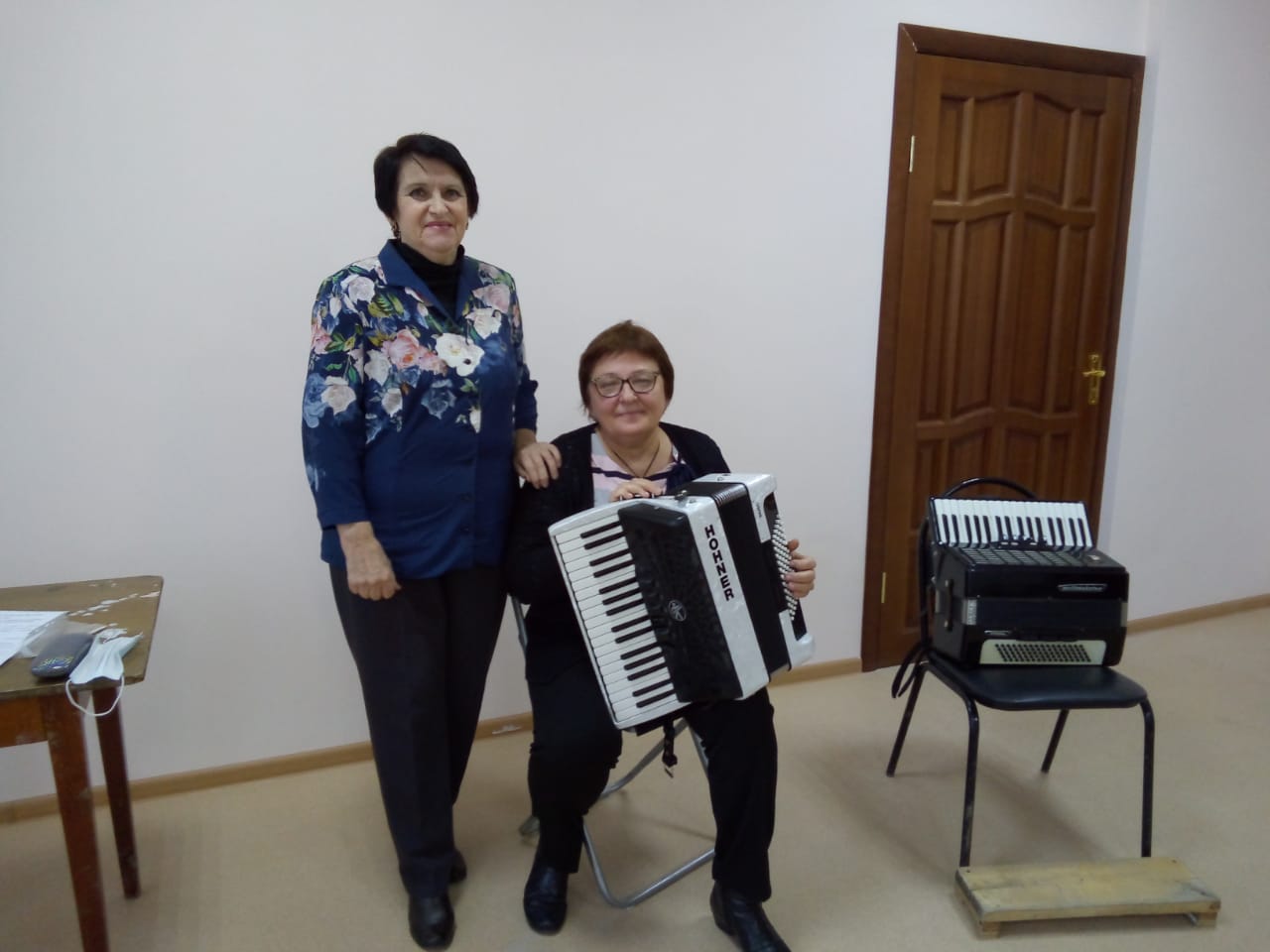 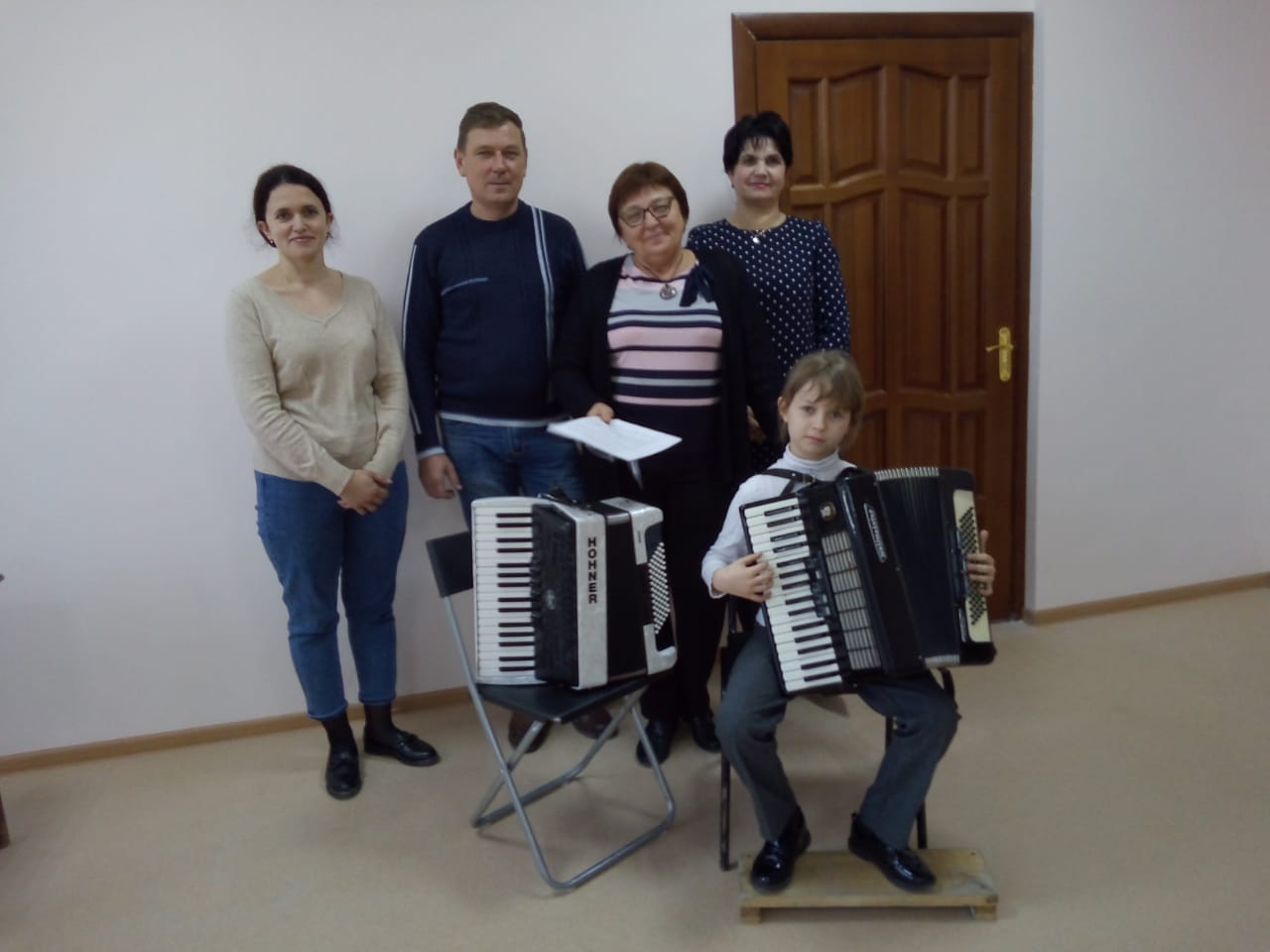 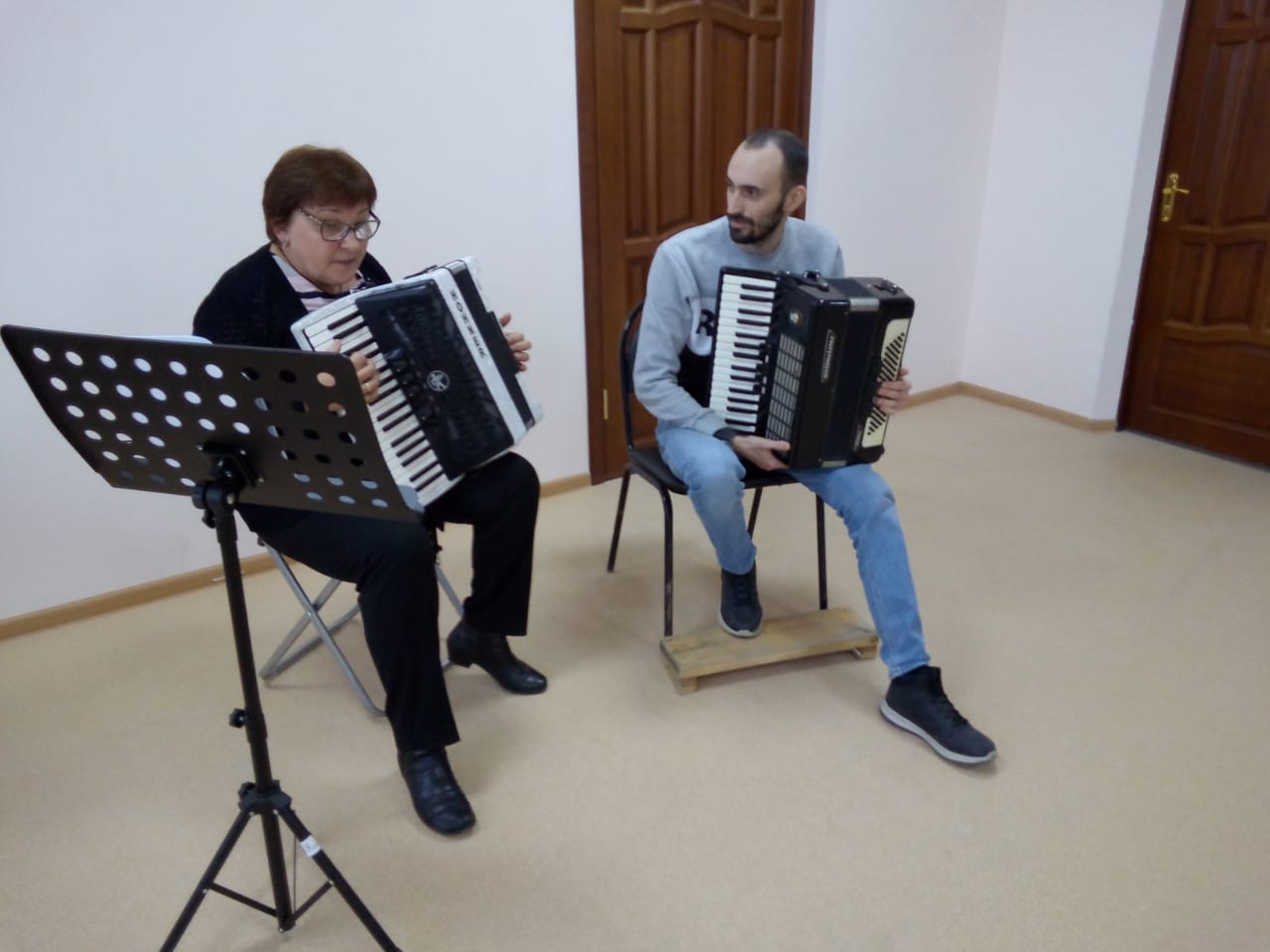 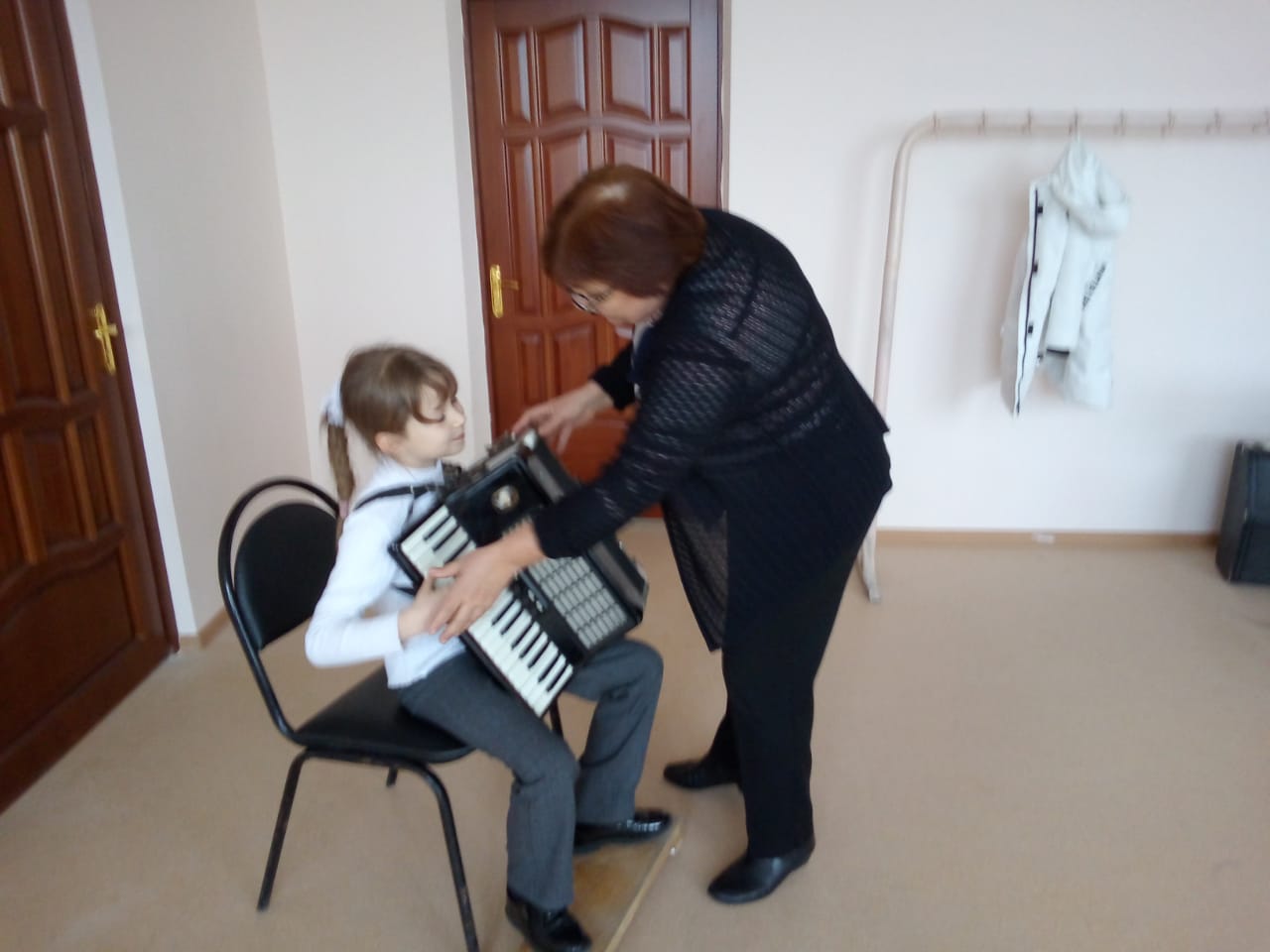 